LISTA DE AUTORES DO ARTIGO INTITULADO AÇÕES EDUCATIVAS NA ASSISTÊNCIA AO PRÉ-NATAL: VIVÊNCIA  NA ATENÇÃO BÁSICAPollyana Clara Gomes Silva – Estudante de Graduação em Medicina da Universidade Federal da Paraíba (UFPB), bolsista PET-SAÚDE REDE CEGONHA, João Pessoa, PB, Brasil. E - mail: pollyanaclara01@gmail.com Ingra Margareth Gomes Vicente -   Estudante de Graduação em Ciências da Nutrição da Universidade Federal da Paraíba (UFPB), bolsista PET-SAÚDE REDE CEGONHA. João Pessoa, PB, Brasil. E-mail: ingra.aghape@hotmail.comFernanda Maria  Bezerra Filgueiras - Graduada em Odontologia na Universidade Federal da Paraíba (UFPB), Dentista da Unidade Saúde da Família Nova Esperança, preceptora PET-SAÚDE REDE CEGONHA. João Pessoa, PB, Brasil. Email: nandampb@yahoo.com.brFlávia Regina Ribeiro Cavalcanti - Graduada  pela Universidade Federal de Pernambuco (UFPE), Mestre em Saúde da Criança e do Adolescente pela Universidade Federal de Pernambuco (UFPE), Formação no Conceito Neuroevolutivo Bobath e em processo de certificação internacional  pela University of Southern California. Atualmente é Professora Assistente I do Departamento de Terapia Ocupacional da Universidade Federal da Paraíba, Tutora do Pet Rede Cegonha do Ministério da Saúde. João Pessoa, PB, Brasil. Email: flaviarrc@hotmail.com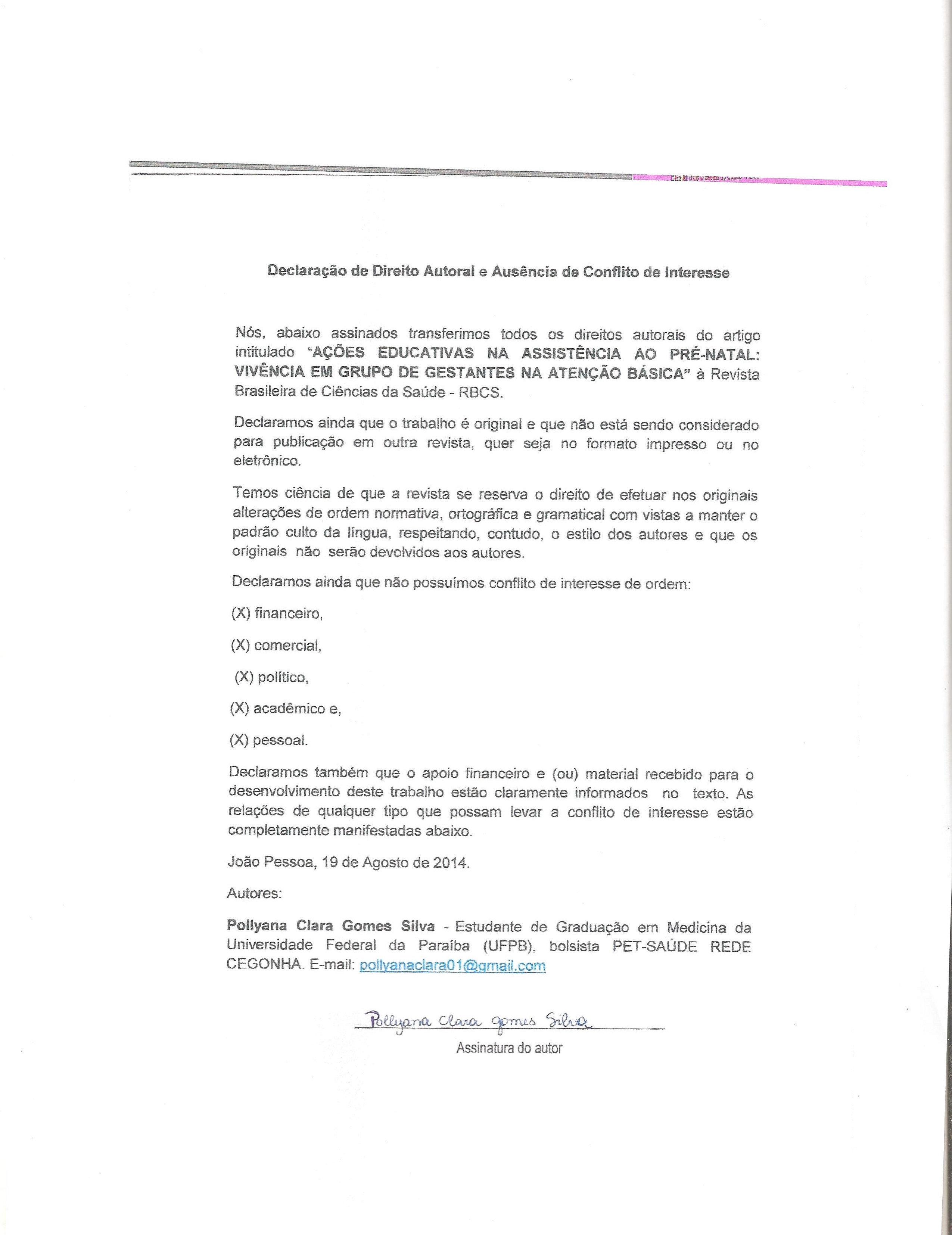 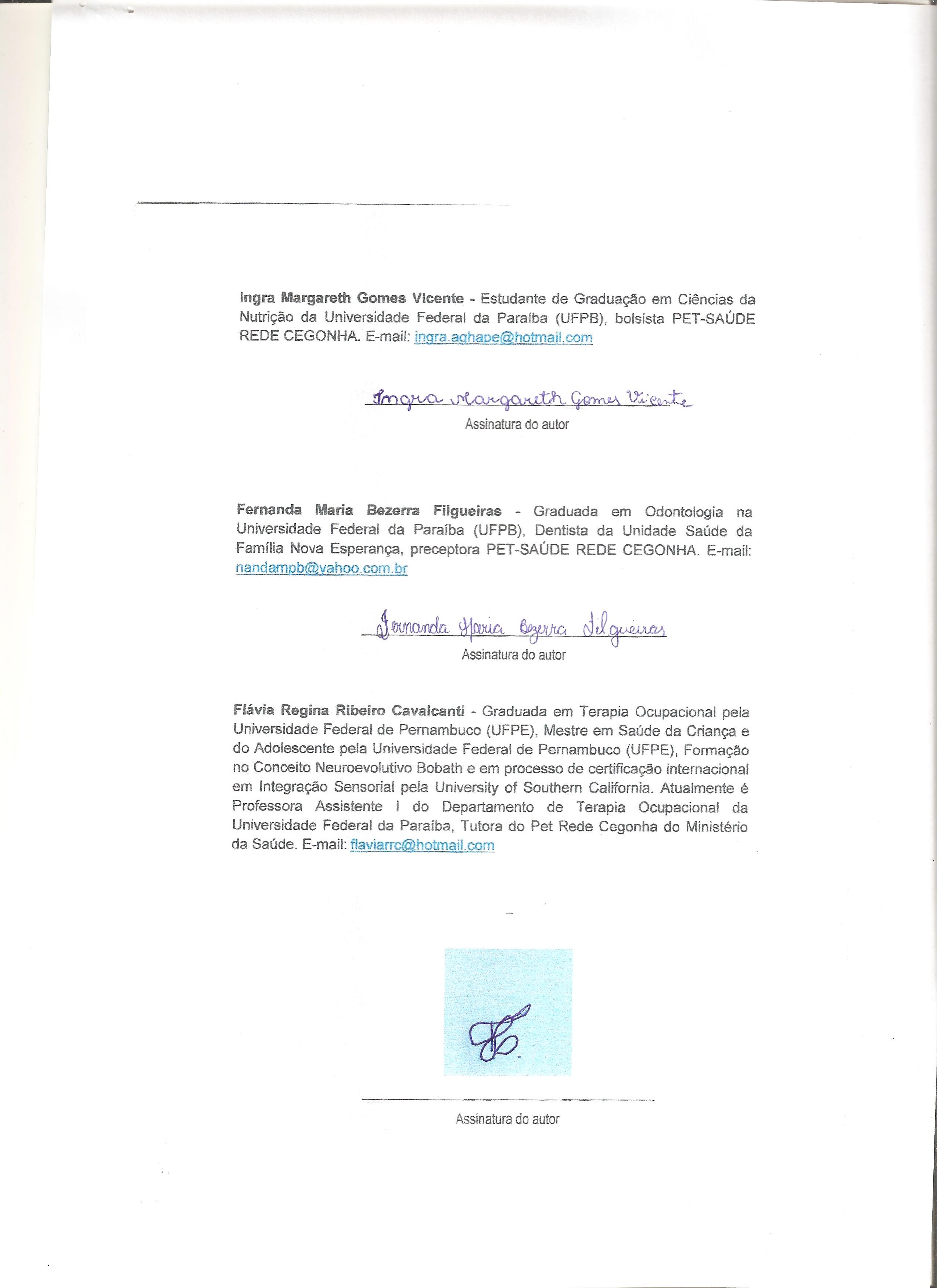 